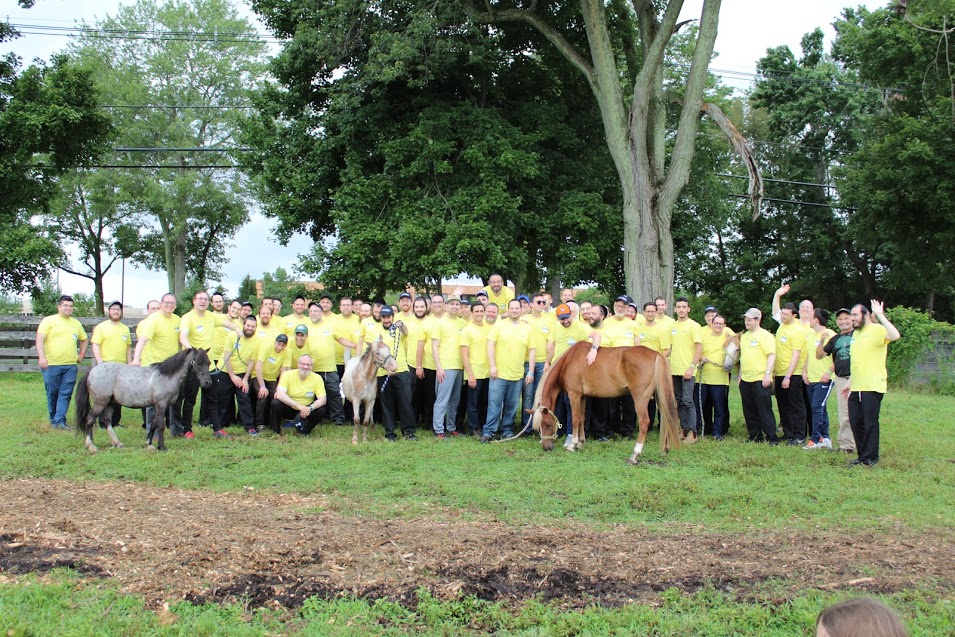 CORPORATE PARTIES AND EVENTSTEAM BUILDING, TEAM BONDING, TRAIL RIDES, COMPANY PICNICS AND FUN OUTINGS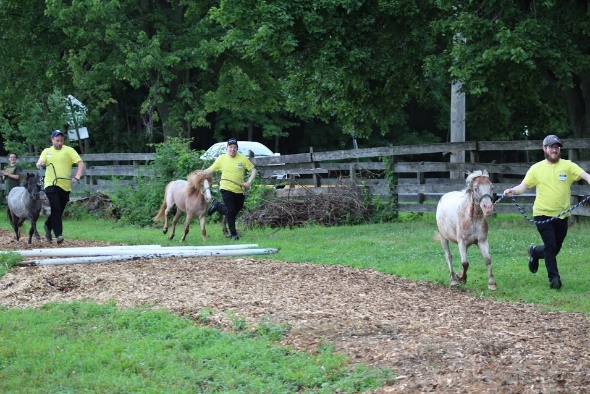 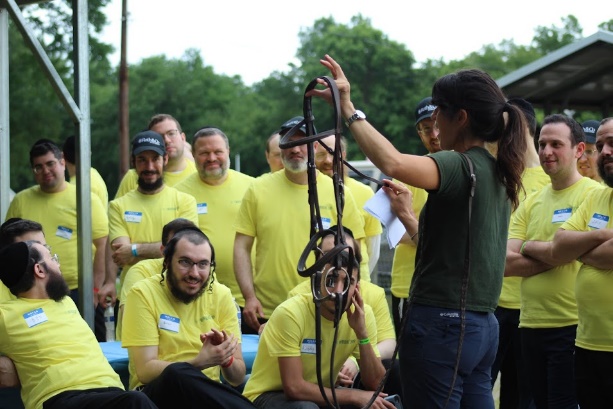 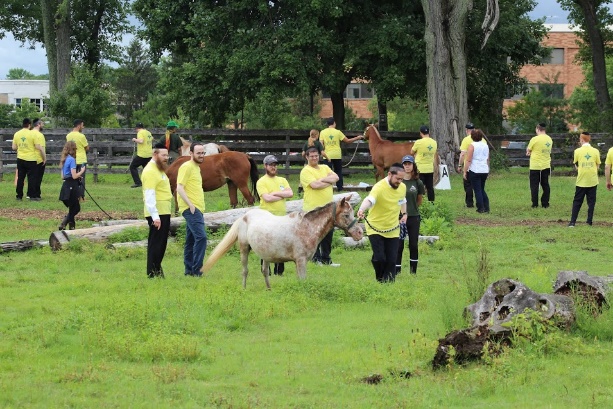 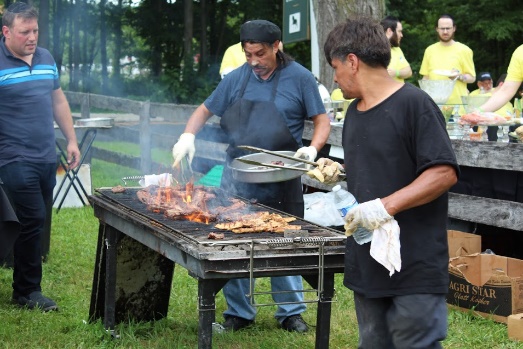 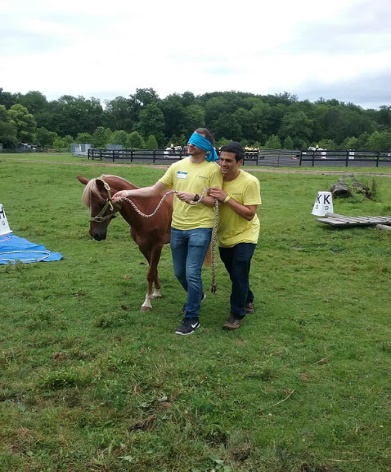 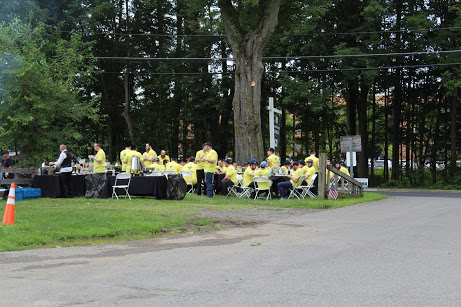                                      Seaton Hackney Stables440 South Street, Morristown, NJ 07960(973) 644-3355   Seatonh@verizon.netCome visit us: we’ll love to show you around!If you are considering a Team Building experience, a Corporate party, a Team Bonding outing or a simple Trail Ride, our dedicated staff will customize your event to suit it to your specific objectives. Your guests -as few as 6 or as many as 60-      are guaranteed an exceptional and fun-filled experience resulting in a more engaged, cohesive and productive team.Call (973)644-3355 or email Seatonh@verizon.net to discuss options, some even priced below the cost of just a riding lesson!  